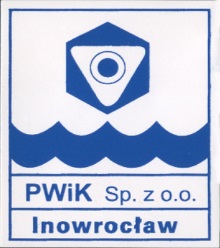 Sąd Rejonowy w Bydgoszczy XIII Wydział Gospodarczy Krajowego Rejestru Sądowego Nr  0000037132,Wysokość kapitału 65.023.000,00 zł,     NIP: 556-000-67-91,    Regon: 091580920Nr rach. bankowego: Santander Bank Polska I Oddział w Inowrocławiu 261090 1069 0000 0000 0701 4005e-mail: sekretariat@pwikino.pl,  Nr rejestrowy: BDO: 000018514Inowrocław, 25 stycznia 2024 r.Przedsiębiorstwo Wodociągów i Kanalizacji Sp. z o.o. w Inowrocławiu informuje, że                            w prowadzonym  postępowaniu o udzielenie zamówienia publicznego prowadzonego w trybie podstawowym, na podstawie art. 275 pkt 1 ustawy z dnia 11 września 2019 r. - Prawo zamówień publicznych (Dz. U. z 2022 r., poz. 1710, ze zm.)  pn.: „Dostawa, montaż i uruchomienie fabrycznie nowej automatycznej linii do rozlewania naturalnej wody mineralnej.” wypłynęło poniższe pytanie, na które Zamawiający udzielił odpowiedzi:Bardzo prosimy o informację odnośnie możliwości rozważenie opcjonalnej formy finansowania np. -zaliczka w wysokości 30 % wartości przedmiotu zamówienia (płatna po podpisaniu umowy) Dostawca wystawia gwarancję, że zaliczka jest natychmiast zwrócona                 w przypadku niedostarczenia terminowego przedmiotu zamówienia lub nieterminowego uruchomienia przedmiotu zamówienia.Nie wyrażamy zgody.